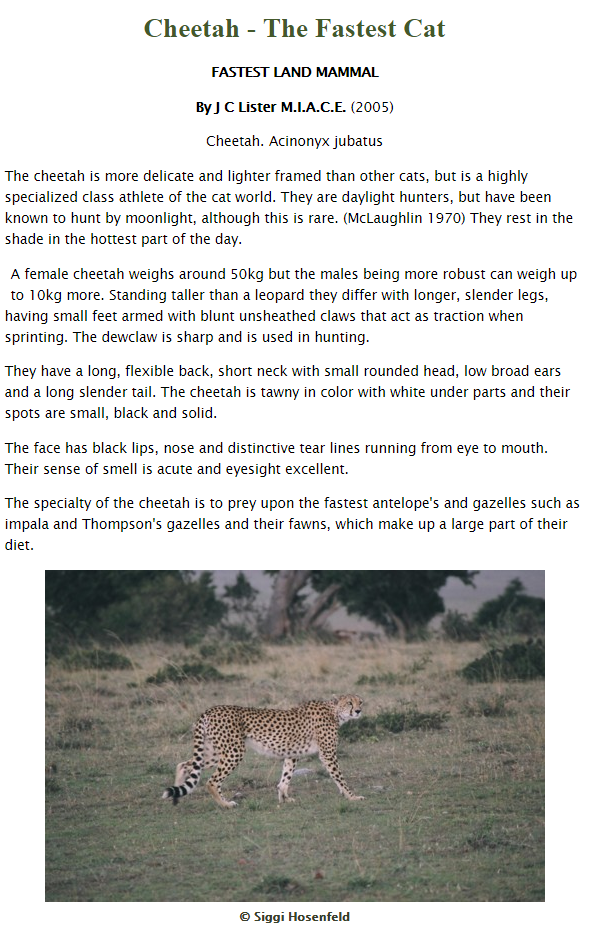 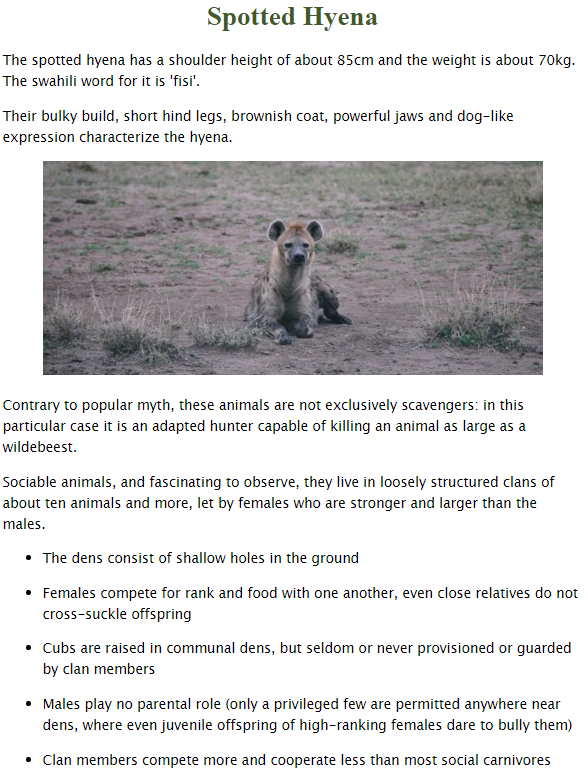 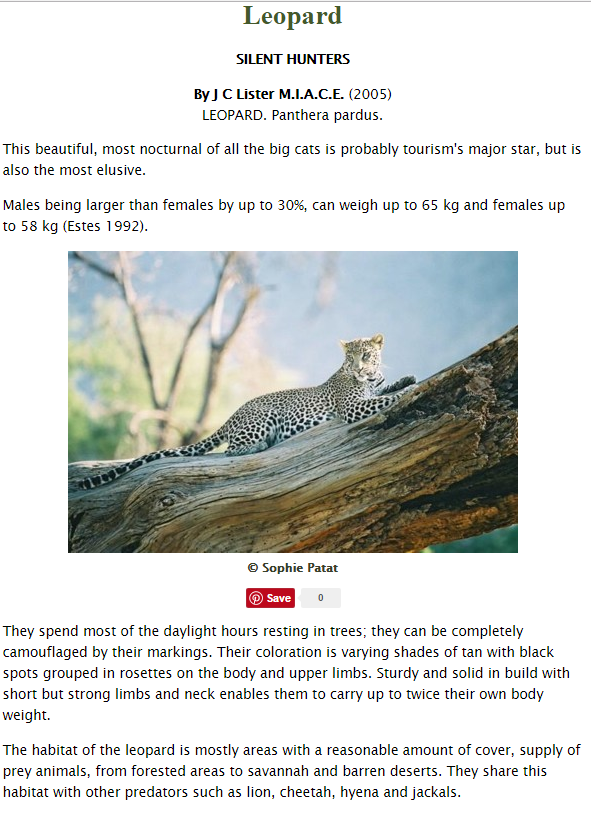 African Animals Reading ComprehensionWhich animal or animals are nocturnal?Which animal has been known to hunt by moonlight?Which is taller? A leopard or a cheetah?Write down 3 animals that a cheetah would eat:Which part of a hyena is ‘dog-like’?The leopard is described as ‘elusive’. What do you think this means? Can you find out using a dictionary?Leopards can carry up to twice their body weight. True or False?